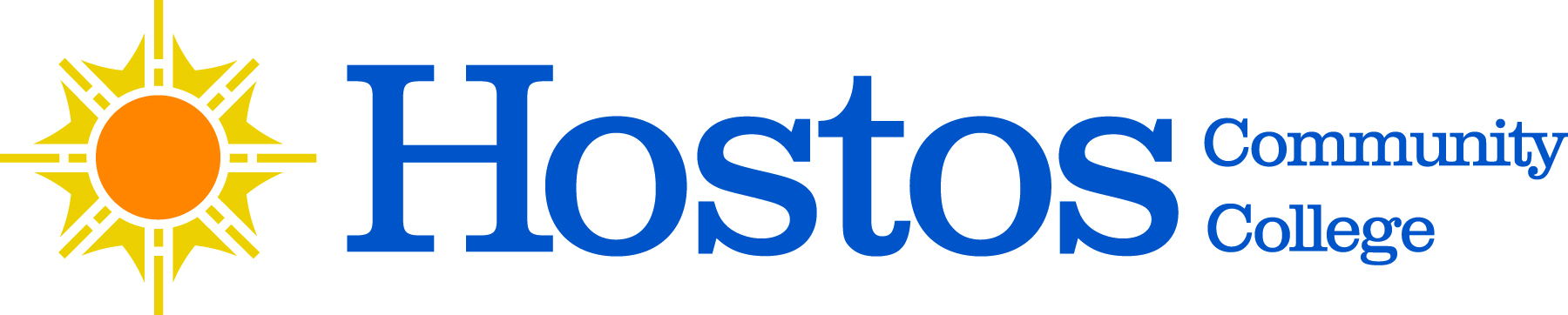 COLLEGE-WIDE SENATEGENERAL MEETINGSavoy Multipurpose Room, D BuildingThursday, November 17, 20223:30 – 5:00 PMSenate Meeting MinutesPresent:Allied Health: Professor Rayola ChelladuraiBehavioral and Social Sciences: Professors Ernest Ialongo (Chair) and Nancy GenovaBusiness: Professors Claude Fernandez and Carol HuieEnglish: Professor Alexandra MilsomEducation: Professors Jacqueline DiSanto and Iris MercadoGittleson Representative: Mr. Clifton PierceHumanities: Professors Humberto Ballesteros, Ana Ozuna, Emmanuel Velayos Larrabure, and Catherine LewisLibrary: Professor Jorge MatosMathematics: Professors Edme Soho and Moise Koffi, Natural Sciences: Professors John Gillen and Debasish RoyHigher Education Officers (HEOs): Mr. Carlos Rivera, Ms. Alba Lynch, Mr. Travaras Geter, Mr. Michael Martinez, Mr. Theudys Mejia, Ms. Marsha Milan-Bethal, Ms. Daliz Perez-Cabezas, Mr. Iber Poma, Ms. Yvonne Rosario-Quiroz, and Ms. Elizabeth WilsonUniversity Faculty Senate (UFS): Professors Gail August and Julie TrachmanProfessional Staff Congress: Professor Craig Bernardini Senate At-Large Faculty Representatives: Professors Natasha Yannacañedo, Juno Morrow, Tram Nguyen, Clara Nieto-WireAdjunct Representatives: Professors Ruben Worrell and Juan Soto-FrancoCLT Representative: Mr. Marino CornielStudent Government Association Representatives (SGA): Leaghton Ozoria, Ashanti Malcolm, Jose Gonzalez, Abigail Boateng, Brian Carter, Teyanna Buckle, Yassine Gaye, Nasrin Akter, Maria Benny, Adama Mbengue, Malik Pellington, and Abbi RaperAbsent:Senate At-Large Faculty Representatives: Carl Grindley, Behavioral and Social Sciences: Professor Felipe PimentelMathematics: Professor Alexander VaninskyPublic Safety / Maintenance: Officer Clara AlbinoHigher Education Officers (HEOs): Ms. Silvia ReyesStudent Government Association Representatives (SGA): Yassir Djossou, and Elizabeth SotoExcused Absence:Allied Health: Professors Diana Macri and Ronette ShawEducation: Professor Michael GossetEnglish: Professors Sean Gerrity and Krystyna Michael Humanities: Thomas Beachdel Language and Cognition: Professor Karin LundbergSenate At-Large Faculty Representatives: Professors Matt Moses, Andy Connolly, Hector Soto, Stacey Cooper, and Elys Vasquez-IscanHigher Education Officers (HEOs): Mr. Raymond PerezStudent Government Association Representatives (SGA) Kacey WitterNon-Voting Ex Officio Members: President Daisy Cocco De Filippis, Provost Shiang-Kwei Wang, VP La Toro Yates, VP Evelyn Fernandez-Ketcham, Dean Andrea Fabrizio, Mr. Eugene Sohn, and Parliamentarian Mr. Shmuel GerberNon-Voting Ex Officio AbsentSVP Esther Rodríguez-Chardavoyne, VP Colette Atkins, Dean Babette Audant. Ms. Emily Tenzer Santoro (HEO Organization Chair)Vacant:Education: 1 vacancyLanguage and Cognition: 1 vacancyUniversity Faculty Senate (UFS): 1 vacancyHigher Education Officers (HEOs): 2 vacanciesGuests:Christeen Francis, Christine Hutchins, Jewel Jones, Jacinta Patrice-George, Eric Radezky, Fabian Wander, and Lauren Wolf1. Call to OrderQuorum established at 3:34 p.m.Senate called to order at 3:34 p.m.

2. Acceptance of Agenda Chair: Are there any additions to the agenda?None.The agenda was accepted as pre-circulated.3. Approval of October 20, 2022 Senate Meeting Minutes	Chair: Are there any additions or corrections to the October 20 Minutes as pre-circulated?	None.	The October 20 Minutes accepted as pre-circulated.4. Chair’s ReportProf. Ernest IalongoThe Chair publicly thanked the staff within the Office of the President for their support.  There will be an update from the President on the selection of the CIO search committee.  There is an update to the Senate email protocol. All Senate meeting documents will now be shared via Dropbox link.  The Chair thanked members of the Information Technology Department for providing support with this change.The Chair acknowledged and thanked Prof. Edme Soho for his service as Interim Chair of Elections. 

The Chair emphasized the value of having faculty representation at University Faculty Senate meetings and thanked Professors Gail August and Julie Trachman for their efforts.  Professor August indicated that the community college voice is not often apparent in CUNY.The Chair wished the college community an enjoyable holiday break.
5. President’s CommentsPresident Daisy Cocco De Filippis, Ph.D.President Cocco De Filippis indicated how great it was to see the Hostos community present at the Senate.  She asked that we consider the members of our Hostos family and pray for peace and health for our students and the institution.

The President highlighted how it is important to maintain equity in our classrooms.  She shared that offering courses in the day at times that support the needs of our students is important.  She publicly reminded our students, including those on the cusp of completion, to register early for their spring 2023 courses.She publicly thanked Provost Shiang-Kwei Wang chairing the CIO search. The name of the individual cannot be shared yet, but one person was identified from the three finalists.  If all goes well, the person will begin in January to get us moving for the spring 2023 semester.She noted the Strategic Planning groups have close to 90 participants within the various working groups, including Senate representation.6. SGA President’s CommentsSGA President Leaghton Ozoria
President Leaghton N. Ozoria brought greetings on behalf of the Hostos Student Government Association team, and thanked the President Cocco De Filippis, Chairperson Ialongo, and members of the College-Wide Senate. The Student Government Association is collaborating with One Stop and the Student Leadership Academy for the SLA Thanksgiving Giveaway.SGA is working on a donation to the Children’s Center for the Winter Festival.The SGA President introduced two new members of SGA:Adama Mbengue, SenatorNasrin Akter, Senator
7. Curricular ItemsNone.8. Non-Curricular Items
	Hostos Senate JUSTICE Ad Hoc Committee – Ms. Marsha Milan Bethel
The Senate Executive Committee voted to create the Hostos Senate JUSTICE Ad hoc Committee at its recent meeting, pending consultation with the Senate. It now brought the proposal to the Senate for its consultation. The Hostos JUSTICE committee is a one-year committee, and at the end of the year, the Senate would review this group to determine if it would move forward to make it a formal committee.  This committee was formerly known as the Re-Entry Committee, which supported the justice-involved population that wanted to enroll at Hostos.  Their mission is to work across the divisions of the college.See appendix for full proposal.Ms. Masha Milan Bethel introduced the committee.Chair: Any questions?None.9. Reports of the Senate Standing Committees None.10. UFS UpdateProfessor Julie Trachman
UFS Plenary Oct. 25, 2022Remarks by Executive Vice Chancellor and Provost Wendy Hensel: 

1) Provost Hensel provided us with some details about her background. She will share information with us periodically and wants to act as a partner and advocate for faculty.  

2) Enrollment information: There was an overall decrease of approximately 7% across the University, with community colleges more affected than senior colleges.  Freshman enrollment seems to have plateaued.  They are thinking it is a retention issue and now looking at data.  One thought is that many of our students started online and have “difficulties” knowing how to be a student in an in-person setting as we transition out of the pandemic.  With respect to improving enrollment, they are working with the DOE, looking at where there might be market demands, etc.  In regard to the CUNY online initiative, they are bringing in a national expect to look at CUNY’s online education (and differentially online, not remote – without explaining the difference in her mind).  They would like the online instruction to be interactive to keep students engaged.  The money is there to help develop programs if faculty members want to be involved.

3) Transfer and transfer policies: They are looking at the policies, etc., to figure out where to improve the transfer of credits within CUNY colleges (she made an interesting comment that currently it seems that it may be easier to transfer credits to SUNY than within CUNY). 

4) Student engagement: CUNY is looking at careers and positions where there may be future employment/career opportunities to engage students better. She wants CUNY to improve there. 

5) Research momentum: Update on Governor’s Island opportunity – not sure if CUNY will end up being a full partner but likely to be involved somehow regardless.  A Q and A session followed.  Questions/ expressed concerns ranged from what an acceptable graduation rate at a campus is; concerns about online instruction and who decides course modality; addition of more religious holidays to make it more equitable; the role of humanities in student education and research; addition of additional step(s) to Lecturer lines.
UFS Chair’s Report (Prof. J. Verzani):1) Remote participation: explained some of the requirements and technical difficulties with respect to holding our plenary, where some were present physically and some remotely. 

2) IDEA committee proposal: moving ahead with its formation with the intention to eventually turn into a UFS standing committee. They also need to look at the current committees to see how they fit in with the Board of Trustees’ recent changes to their committee structure.  

3) Recent Borough hearing (Oct. 17): many comments were directly at the recently announced Science Park and Research Park at Kip’s Bay. He mentioned that several other issues came up. One cited example was when a PSC representative asked about the new Lecturer initiative. 

4) Very brief mention of the CUNY Online instruction initiative. The School of Professional Studies (SPS) is heading this effort. Let him know if if you would like to discuss any issues regarding online instruction. 

5) Expectation after Oct. 2 BoT meeting: it is expected that we will see some movement with the Strategic Road Map – for ex., sharing of rough drafts, etc. 

6) SUNY UFS: he attended their meeting (noting they are longer but less frequent than ours): he wrote a blog post on this, so in brief…. there is some common ground with respect to financial and enrollment issues- and like us, varying in degrees across their many campuses.  They are aggressively advertising.  We may have noticed their ads for SUNY, even in our subways. There was some discussion about how to take care of the CHIPS Act and other workforce development initiatives.  There are some changes to their shared Gen Ed framework in the works, which did not seem to be too controversial.  They are adding two new areas, including DEI and SJ (Diversity, Equity, Inclusion, and Social Justice presumably), and are eliminating having central review of content.Standing and Advisory Committee Reports: (Some brief points) 
a) Academic Freedom Committee: if the campus does not have an Academic Freedom Committee of its own, approach PSC’s committee with the issue.

b) Library and Technology Committee: 
   	 i)  CUNY is looking at an open-source version of Academic Works 
   	 ii) They are monitoring the HyFlex pilot 
	iii) Mentioned EduRoam, which would allow one to log on to Wi-Fi at non-CUNY 		campuses using CUNY log-on information 

c) Status of Faculty: looking at workload/class size and said some early conversations are happening about another COACHE survey.Budget Outlook (Prof. Ned Benton): following up on his very brief report from the last plenary, he shared some more documents /data with us and gave a more detailed presentation.  Besides his point from last time (Reminder: Will the current hiring at CUNY take into account the recent losses in faculty numbers?  We may end up not fully addressing the disparity as originally intended.), he had another parting question: in regard to the money accrued from vacated lines (apparently seven faculty members are equivalent to 1 million dollars as per CUTRA, which relates to CUNY’s Operating Budget process): Is that money coming about as a result of vacated lines not being filled, being used elsewhere by the university?13. New Business
Prof Bernardini: Union Week is scheduled to start on Monday, December 5, for the Professional Staff Congress (PSC/CUNY), the union representing more than 30,000 faculty and staff at CUNY (City University of New York). The week will kick off labor organizing actions on campuses across the city and see calls to push for higher staff wages and a stronger CUNY budget request.  
PSC/CUNY’s current collective bargaining agreement is set to expire at the end of February 2023, and members are gearing up for new negotiations. We need staff to support by holding signs; an announcement will follow.  Staff are asked to wear red that week; there are union strikes happening and we want to show solidarity.The union wants to take a strong stance against hate and make that evident at our next meeting.Chair: Additional new business?Prof. Trachman: The Strategic Roadmap process will begin soon, please keep an eye out for details via email.Mr. Sohn: On Monday, November 28, there will be a workshop to discuss healing, combating bias and hatred.Chair: Any additional new business items?None.14. Adjournment Prof. Ialongo motioned to adjourn.	No objectionsThe meeting adjourned at 4:18 p.m.Submitted by:Mr. Carlos Rivera & Dr. Ernest Ialongo, Chair (Attendance, Chair’s Report).Appendix:Hostos Senate JUSTICE Ad Hoc CommitteeMission: to engage with and support people who have been involved with the criminal legal system and advocate for equitable access to higher education and careers.Vision: We envision a campus, a community, a city, and a world in which people who have been involved in the criminal legal system have equal opportunities and access to higher education. Goals: To work across divisions in the College to help create and sustain an equitable and welcoming environment that supports academic access, persistence, degree completion, and leadership opportunities.To serve as a hub and point of contact for justice-impacted students. To create and maintain an inclusive, safe space for justice-impacted students to learn and grow. History: Hostos Community College launched its inaugural summer reentry program in 2010 in partnership with College Initiative, a community-based program dedicated to providing pathways to higher education for court-involved and formerly incarcerated individuals in New York City. The Hostos College Initiative Summer Program, renamed Students Overcoming all Roadblocks (SOAR) in 2018, was led by retired Professor Sandy Figueroa, and ended in Summer 2018. The Hostos Reentry Committee was formed in 2010 to address the needs of the Hostos CI and later SOAR and was composed of faculty, staff, and students, many of whom graduated from the summer program and/or Hostos Community College. In 2021, Marsha Milan-Bethel and Professor Sarah Hoiland took over for retired Professor Sandy Figueroa and the group moved away from “reentry” and renamed itself the Hostos JUSTICE Committee. The same core group remained involved in the work, attending and participating in a variety of initiatives across New York City and within CUNY including, but not limited to:  New York Reentry Network (NYREN), Bronx Corridors to College Project (2014-2017), CUNY Justice Learning Collaborative, and the CUNY Faculty Senate Committee on Higher Education in Prisons. A new summer program, Hostos Holistic Oasis for Parents’ Education (HOPE) Program, funded by the National Science Foundation (2022-2026) will serve justice and system-impacted student parents and their children through a Two-Gen Summer Program. Co-Chair Professor Sarah Hoiland is the Principal Investigator (PI) and JUSTICE Committee member Professor Elys Vasquez-Iscan is a co-PI with Professors Biao Jiang, JungHang Lee, and Norberto Hernández Valdes-Portela. As with the Hostos CI Summer Program, the JUSTICE Committee will support the HOPE Summer Program. Members:Marsha Milan-Bethel, Co-Chair, mmilanbethel@hostos.cuny.edu Sarah Hoiland, Co-Chair, shoiland@hostos.cuny.edu Committee MembersSam Byrd, Continuing Education and Workforce DevelopmentDiana Cruz, CUNY/Math StartOlen Dias, Associate Professor & Deputy ChairHenry Edwards, CUNY StudentJohn Gargano, AlumniAleris Gonzalez, Career ServicesKarina Guardiola, Student Success Coaching UnitAshley Phillips, CUNY StudentHector Soto, Assistant ProfessorDr. Elys Vasquez-Iscan, Associate Professor